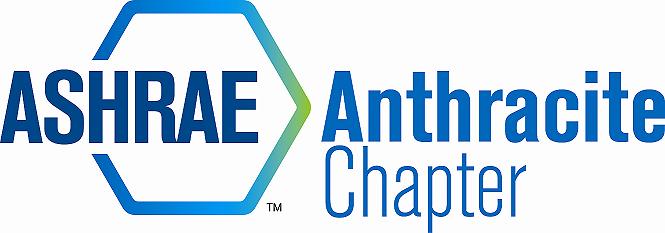 AGENDA – October Board Meeting
October 21, 2014
ARCARO AND GENELL, OLD FORGE, PACall to Order – call to order MA										(5:06)Roll CallMotion to approval of September Meeting Minute, Summer Planning (as amended), and September Meetings made by MA, 2nd RKCommittee Reports	(email updates going forward)						(5:03-5:25)MembershipDelinquent/prospective membersJK posted reports to DropBox, everyone is asked to look on cancelled member list and reach out to anyone personally on the list. RK to reach out to Mike Troy CTTCRemaining Programs (use cash positive venues)DO & JD working on filling the remaining meeting slots. Next month SBC brewery tour (Student Night) and dinner to be booked at Coopers in PittstonJanuary meeting w/ SMACNA, February meeting is engineers week – trying to plan an interesting topic  March unknown (trying to plan Tom Phoenix visit), April & May trying to schedule joint meeting with AIATreasurerCredit Card Reader Decision – GD spoke about the pros/cons of Square vs Paypal. Both 2.75% cost per transaction. Prefers Square.JD made the motion to open & activate a Square account, 2nd DM – motion carriesGD set up chapter account – Chapter President, Secretary, and Treasurer to have access to PW and login information. PW to change annually. Need for additional fundraiser to support scholarshipsPut off till next meeting – TJ to follow up with Wilkes Chapter Balance: $44,153.78Research PromotionFull Circle – GD current $300 total donation as of today, Chapter Officers and RP to donate $100 by Nov 15th deadline to achieve full circle. BOG members to participate if possible. Student Activities – K-12 initiatives TJ to follow up next meeting. YEA November is YEA social – SBC brewery tour – 18 to tour, 21 to taste!5k opportunity???WS to look into the organization of a 5k to support student chapter donations, the money raised can be used 50% Wilkes Student Chapter, 50% Scholarships = win/win Estimates: 100 registered = $1,500 net profit, GGACHistorianPAOE												(5:25-5:30)MA reminds all to update PAOE totals every monthOld Business											(5:30-5:32)Historical items for storage unitNew Business											(5:32-5:40)Open DiscussionReview of Action Items (Secretary)								(5:40-5:45)PAOE reminderRP full circle before next month TJ to look into Wilkes Scholarships Adjournment		Motion to adjurn JD, 2nd KG						(5:50)     2013-14 OFFICERS & CHAIRS 2013-14 OFFICERS & CHAIRS 2013-14 OFFICERS & CHAIRS PresentAbsentMatt Archey, PE(MA)…….President XRich Karns(RK)………...President-ElectXPatrick Salmon(PS)……Vice-PresidentXAlyssa Procida(AP)….. TreasurerXJon Keller(JK)…………….Secretary & Membership PromotionXTracey Jumper(TJ)…….Board of Governors & Student ActivitiesX (late)Dan Mello(DM)………...Board of GovernorsX John Durdnan,PE(JD)...Board of GovernorsXDave Onufer……………..Chapter Technology Transfer ChairXMaxwell Tamasy (MT).Research PromotionXWill Seiberling(WS)….…Young Engineers in ASHRAE (YEA)XWalt Janus(WJ)………....Historian & Newsletter EditorXKarl Grasso(KG)………….Website Homepage EditorX Gary Debes(GD)………….Research Promotion Co-ChairXA.J. Speicher,PE(AJ)……..Grassroots Government Activities ChairX